Narýsuj:Úsečku KL o délce 6 cm.Přímku l, která se protíná s přímkou m, průsečík označ A.Kružnice h, se středem S o poloměru 3 cm. Bod T ležící na kružnici h.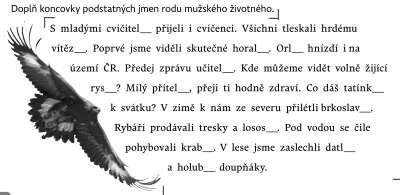 Rozděl slova podle vzorů (můžeš všechna slova nebo ke každému vzoru alespoň pět slov).PÁN:__________________________________________________________________________________________________________________________________________________________________________________________________________________________________________________ HRAD:_________________________________________________________________________________________________________________________________________________________________________________________________________________________________________________MUŽ:__________________________________________________________________________________________________________________________________________________________________________________________________________________________________________________STROJ:_________________________________________________________________________________________________________________________________________________________________________________________________________________________________________________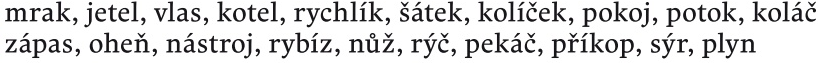 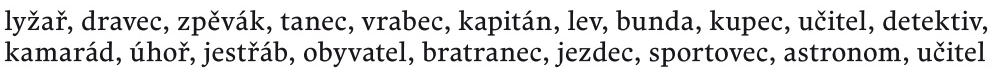 Převeď nepřímou řeč na přímou. Nezapomeň na správnou interpunkci a velká písmena.Otec řekl, že nemůže přijít na třídní schůzky.__________________________________________________________________________________Maminka podotkla, že by někdo měl umýt nádobí.__________________________________________________________________________________Povzdechl jsem si, že mám těžký život.__________________________________________________________________________________Doplň vynechaná písmena. Urči slovní druhy (číslo napiš nad slovo).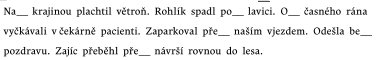 